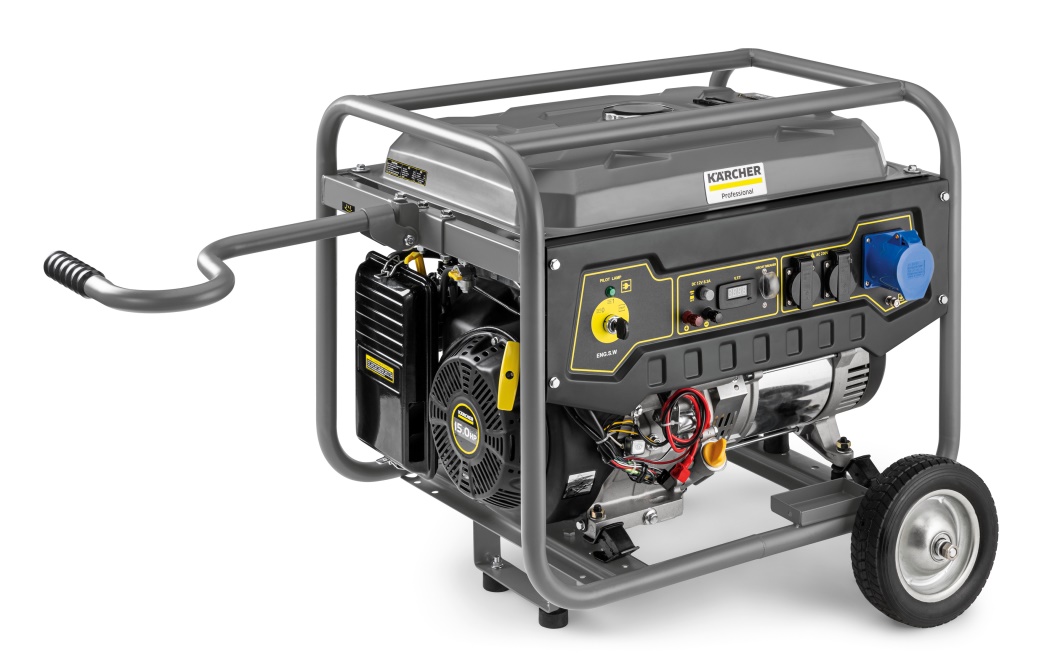 Mått (L x B x H i mm)